Scheda di sintesi sulla rilevazione degli OIV o organismi con funzioni analogheData di svolgimento della rilevazione27/3/2018 – 30/4/2018	Estensione della rilevazione (nel caso di amministrazioni con uffici periferici)Non applicabile per il Comune di Garzigliana Procedure e modalità seguite per la rilevazione Il procedimento e le modalità seguite per condurre la rilevazione si sono basate su:acquisizione, dal Responsabile per la trasparenza, della griglia di rilevazione ex Del. 141/18 compilata con le informazioni e le valutazioni relative al monitoraggio, secondo le indicazioni fornite dalla delibera e dall’allegato n. 4 della stessa. La trasmissione di questa griglia compilata, in tutte le sue parti, rappresenta ed attesta l’esito dell’attività svolta dal Responsabile della trasparenza per riscontrare l’adempimento degli obblighi di pubblicazioneverifica diretta sul sito istituzionalerilascio dell’attestazioneAspetti critici riscontrati nel corso della rilevazioneNon si sono rilevate particolari criticità.Eventuale documentazione da allegareNon si ritiene necessario allegare alcuna documentazione.   Nucleo di Valutazione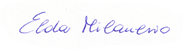 